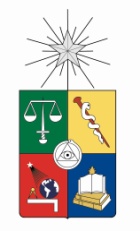 Taller 3I.  “Análisis del conflicto institucional”.A partir del conflicto identificado en la institución elegida y, con el fin de desarrollar lo visto en clases sobre el conflicto y su resolución en la institución educativa, se espera realicen el siguiente análisis; como inicio de nuestra propuesta:Considerando el punto de vista interaccionista, y considerando el problema identificado en la institución educativa, fundamenta por qué el conflicto podría relacionarse con un conflicto funcional (es necesario hacer una breve mención al problema identificado y escogido para trabajar el proyecto).Ahora, considerando las etapas del conflicto:Etapa I ¿Qué categoría se relaciona con el origen del conflicto? ExplicaEtapa II ¿Quiénes generan el conflicto? ¿Quiénes son los involucrados? ¿Qué sentimientos o emociones se ven involucradas?Etapa III ¿Qué acciones o medidas concretas se han tomado frente al problema? ¿Cuál es la intención que prevalece ante el conflicto?Etapa IV ¿Se ha solucionado el problema en algún momento o se ha prolongado? Explica.Etapa V ¿Ante las acciones efectuadas o no, observarnos resultados funcionales o disfuncionales? Explica.A partir de los pasos para la resolución de problemas a nivel educativo, analiza:¿Qué objetivos o metas de la institución educativa se ven afectadas? (considerar tarea: “Conocimiento de la institución escolar”).¿Cuál sería la situación ideal después de realizada la intervención? ¿Qué se espera lograr con el proyecto de mejoramiento?¿Cuál sería el objetivo principal de mi proyecto?¿Con qué competencias personales y profesionales contamos en la institución? (considerar tarea: “Conocimiento de la institución escolar”).Una vez reconocido nuestro problema a tratar y sus diferentes factores, es necesario realizar una breve investigación sobre la temática a tratar. Con el fin de sustentar nuestra propuesta en lo que los expertos han investigado y nos dicen sobre el tema. II. “Identificación tema del conflicto”.Considerando nuestro problema identificado, y tanto sus causas como consecuencias:¿Qué cosas debería saber para poder solucionar mi problema?¿Sobre qué tema me gustaría saber más?Ahora, identificada la temática principal debo buscar referencias bibliográficas sobre esta, indagando además sobre los expertos que tratan y han investigado el tema. Es necesario poder registrar nuestra búsqueda, indicando si esta la hacemos individual o grupalmente:EJEMPLO Integrantes del grupo: Catalina Pardo, Manuel Pérez, Pedro Salas.Tema central (pueden ser más de uno): El liderazgo en los colegios.Bibliografía encontrada: Kotter, John “El líder del cambio”: en biblioteca universidad.Delgado, Manuel “El liderazgo educativo en los centros docentes”: En artículo sitio web www.liderazgoeducativo2012.net. 